ВНИМАНИЕ!С 15 июня 2020 года на территории МО ГО «Усинск» введён особый противопожарный режим.Постановлением администрации МО ГО «Усинск» от 28 мая 2020 года № 672 «О введении особого противопожарного режиме на территории МО ГО «Усинск» На период действия особого противопожарного режима на территории МО ГО «Усинск» установлены дополнительные требования пожарной безопасности:введён запрет на разведение костров, сжигание сухой травы и других растительных остатков, мусора, бытовых и производственных отходов, горючей тары и других горючих материалов, проведение пожароопасных работ на территориях населённых пунктов, садоводческих, огороднических и дачных некоммерческих объединений граждан, на землях сельскохозяйственного назначения                 и землях запаса.Населению необходимо помнить о мерах пожарной безопасности,  умело действовать в случае возникновения лесного пожара в населённом пункте или в лесном массиве.Нарушение правил пожарной безопасности в лесах в условиях особого противопожарного режима влечёт наложение административного штрафа на граждан, должностных и юридических лиц.Лес – это наше богатство. Берегите лес от пожара!Если Вы обнаружили в лесу пожар, сообщите о нём в Службу  спасения  по телефону «112», или в пожарную охрану «01», с мобильного телефона  «101»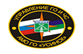 		       Управление ГО и ЧС АМО ГО «Усинск»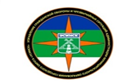 